September 28, 2021A-00089114R-2021-3028462TRISTATE HOUSEHOLD GOODS TARIFF CONFERENCE INCATTN CHARLIE MORRISP O BOX 6125LANCASTER PA  17607-6125RE:  Rate change for Frick Transfer, Inc. - Tariff FilingMr. Morris:On September 10, 2021, 430th Revised Page 2, 223rd Revised Page 2-A, 78th Revised Page 5-A, 6th Revised Page 36, 4th Revised Page 36-A, and Original Page 36-A-1 to Tristate Tariff Freight Pa. P.U.C. No. 54 were filed for the Commission’s approval.  The filing was accepted for filing and docketed with the Public Utility Commission.These revised pages to Tristate Tariff Freight Pa. P.U.C. No. 54 have been accepted and approved.  The proposed changes shall be effective October 14, 2021.This case shall now be marked closed.  Very truly yours,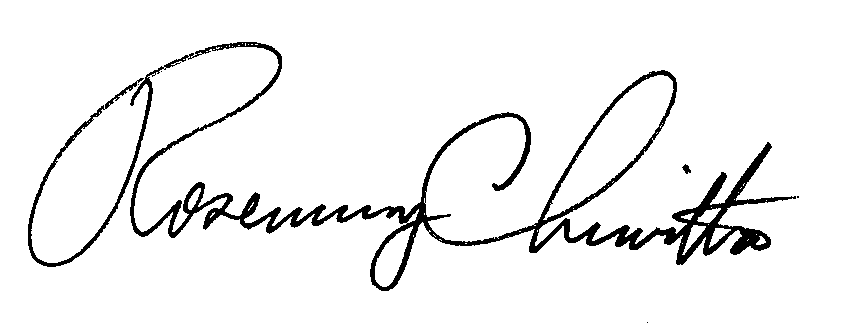 																			Rosemary Chiavetta						Secretary